＜令和5年度　高等部修学旅行報告＞９月１２日（火）～１４日（木）に，高等部２年生は，東京・千葉方面へ修学旅行に行ってきました。初日は羽田空港到着から，バスでお台場アクアシティに移動してハンバーグランチに舌鼓。東京スカイツリー展望台に昇り，壮大な景色に心踊りました。夜は宿泊先の東京ベイ舞浜ホテルファーストリゾートで食事マナーを確認しながら，優雅に夕食。ホテルからの夜景も素敵でした。２日目は終日東京ディズニーランドで夢の世界を満喫・・・グループごとにアトラクションやランチを楽しみました。３日目は，お台場フジテレビの球体展望台からの景色やキャラクターグッズの買い物を楽しみました。天候にも恵まれ，思い出に残る，楽しい２泊３日の修学旅行になりました。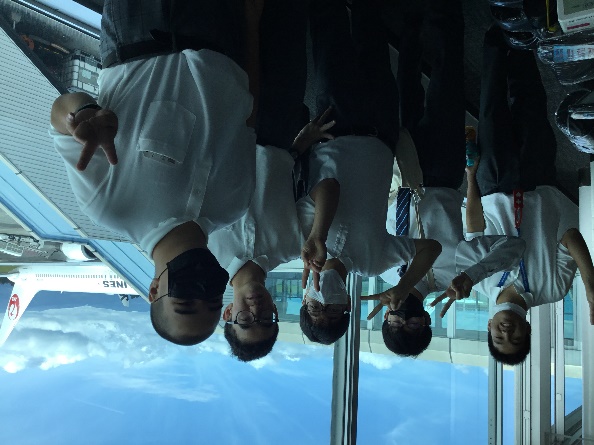 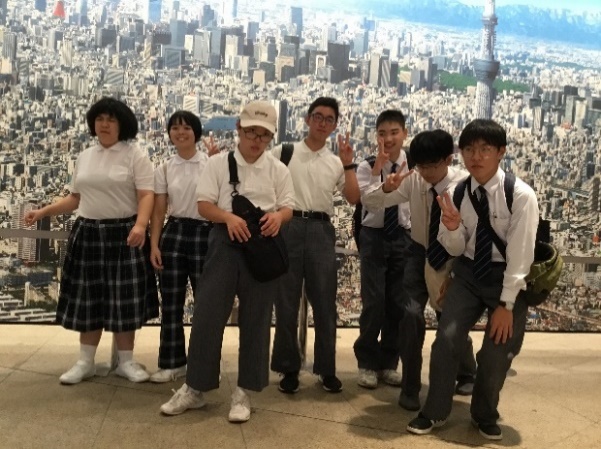 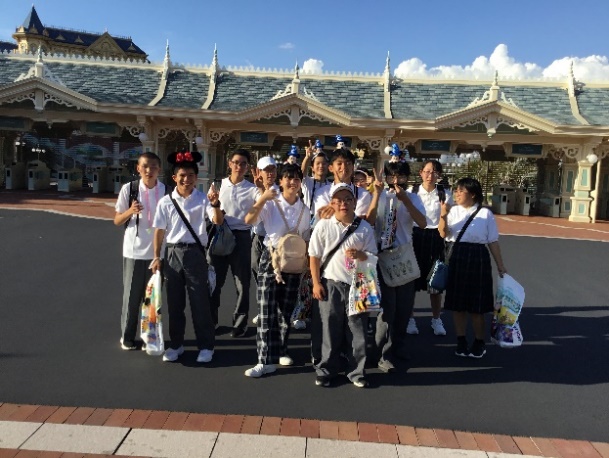 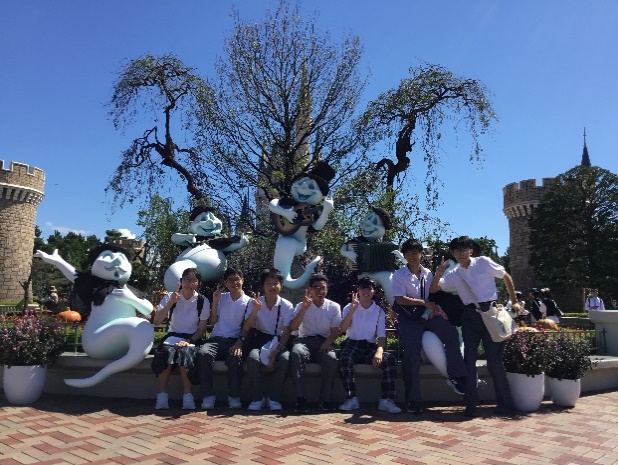 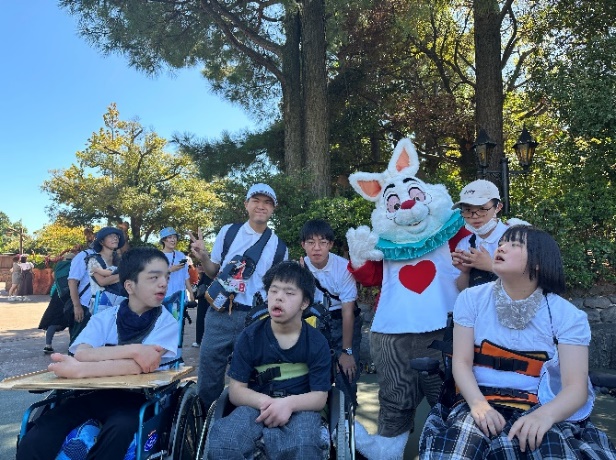 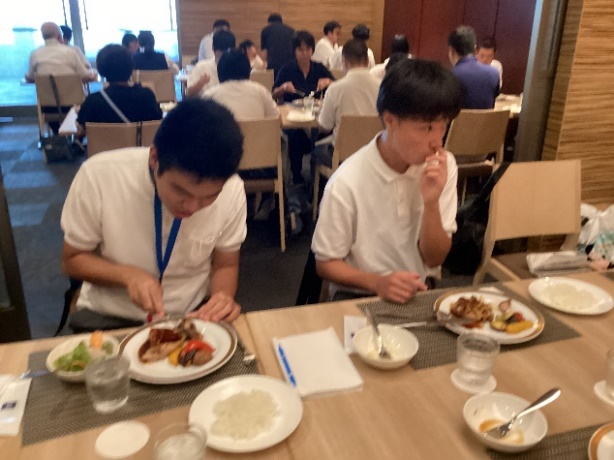 